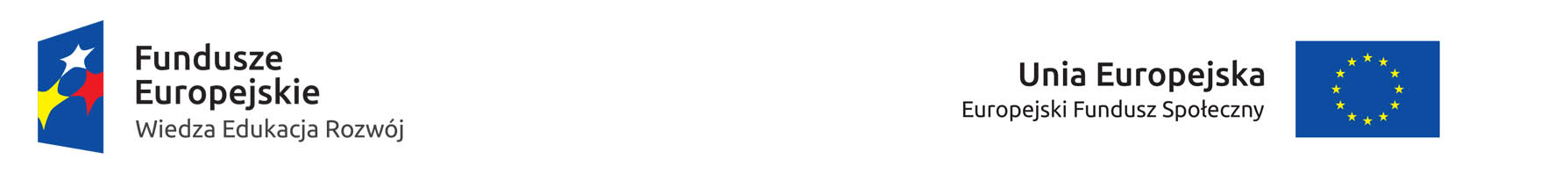 Sprawozdanie z programu szkolenia za granicą:„WŁOSKA KUCHNIA I POTRAWY ŚRÓDZIEMNOMORSKIE”POLSKA / WŁOCHYDzień 1:Spotkanie z opiekunem grupy/organizatorem szkolenia. Prezentacja uczestników, rozdanie materiałów, omówienie programu oraz zasad uczestnictwa szkolenia. Warsztaty aktywizujące -  Burza mózgów i budowanie zespołu. Zapoznanie się z menu: antipasti – przystawki, dania pierwsze (primi) – pasty i risotta, dania drugie (secondi) – owoce morza, ryby i mięsa oraz klasyczne włoskie desery (dolci). Laboratorium Degustacji.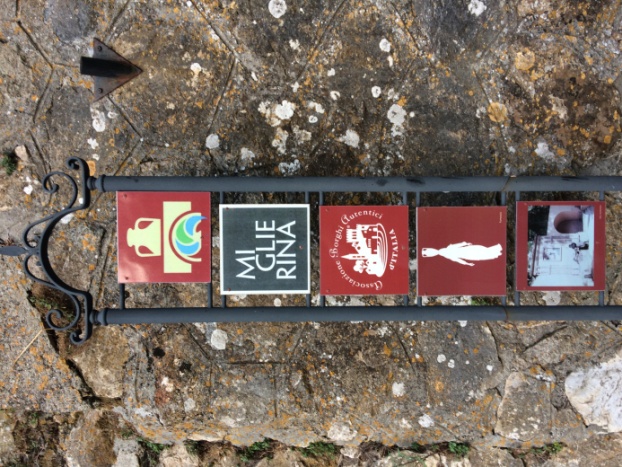 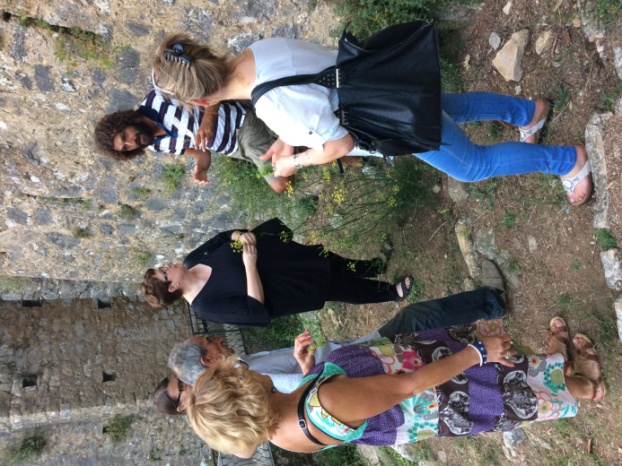 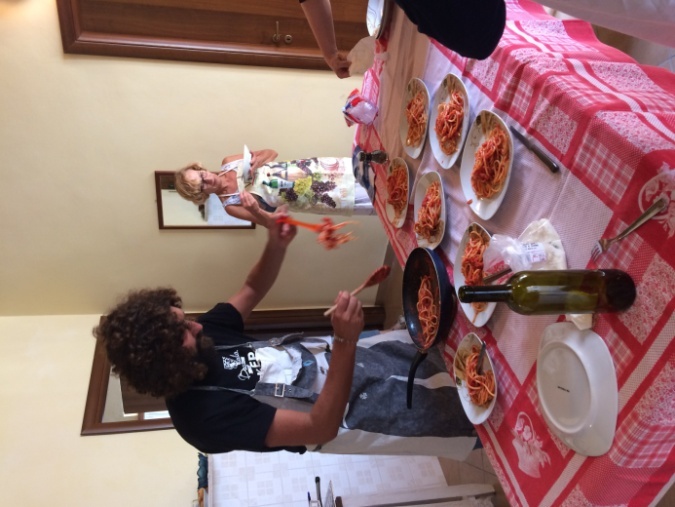 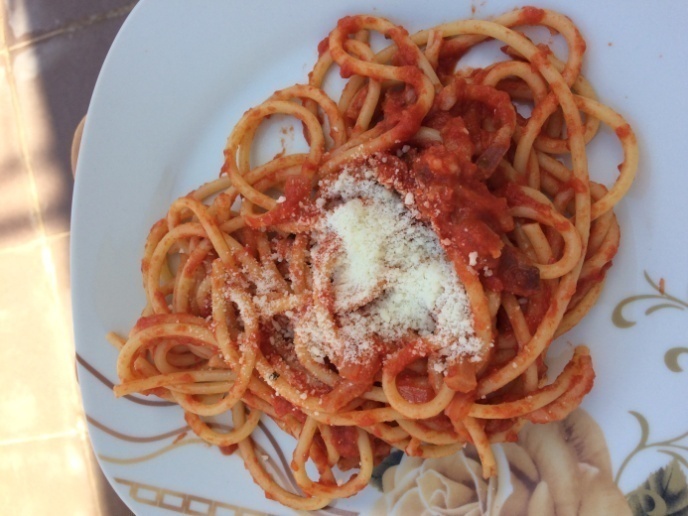 Dzień 2Kuchnia włoska i dieta śródziemnomorska UNESCO: cechy, wartości społeczne i kulturowe. Zapoznanie ze specyfiką kuchni włoskiej regionu Trydent słynącej jako wzór diety śródziemnomorskiej. Zwiedzanie lokalnej winnicy i wysokiej jakości firmy winiarskiej. Klasyfikacja i podział win, produkcja wina, odmiany winogron, sezonowość spożycia win,  przechowywanie win. Laboratorium Gotowania – łączenie wina z różnymi potrawami kuchni włoskiej. Dyskusja piramidowa – praktyczne ćwiczenia doskonalące komunikację w języku angielskim.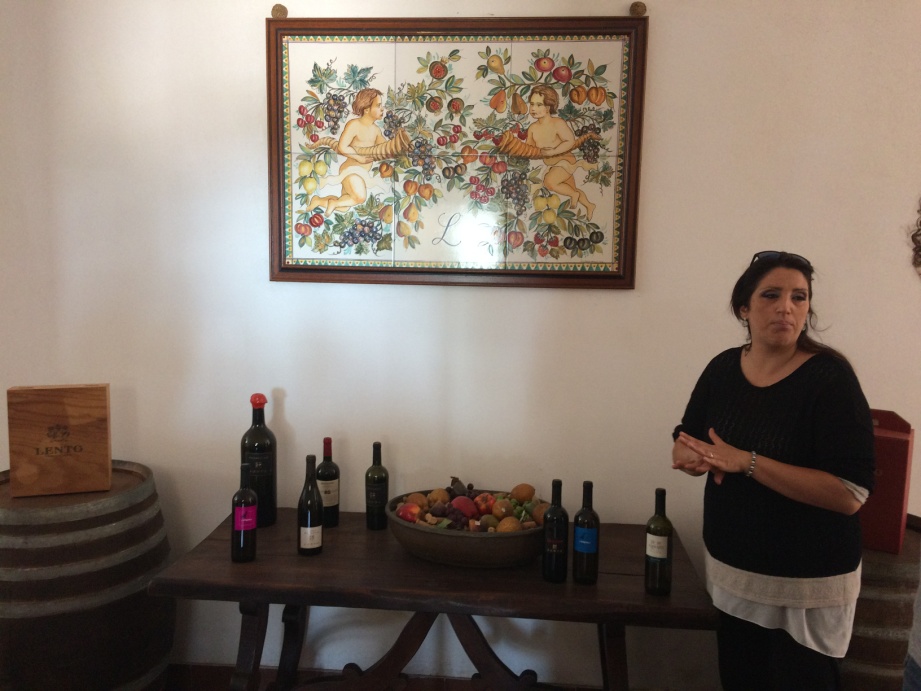 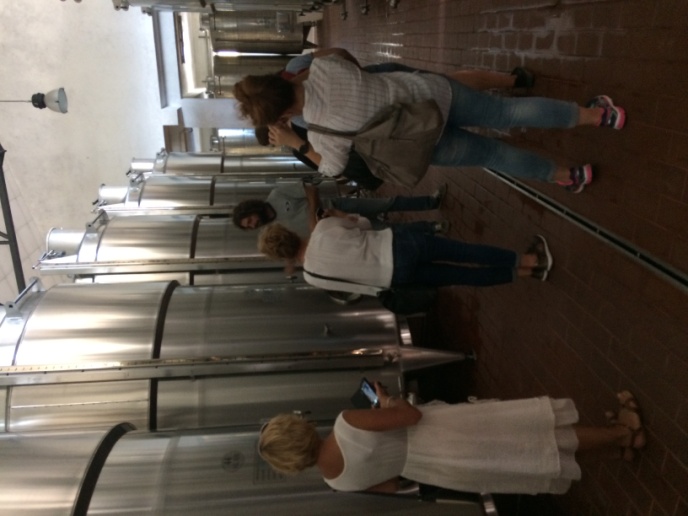 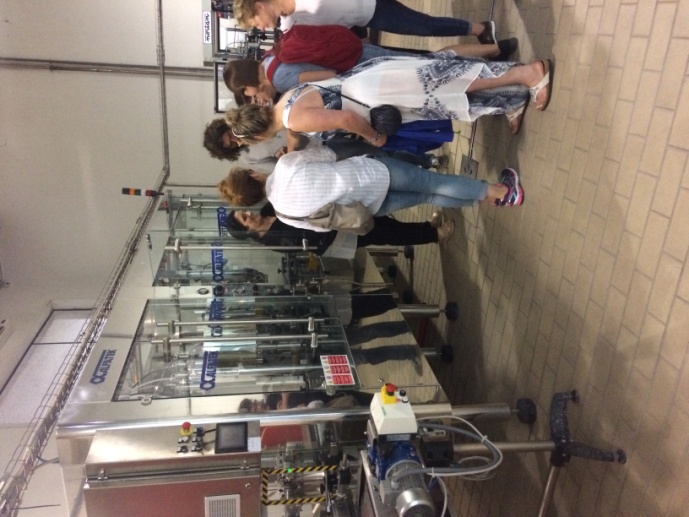 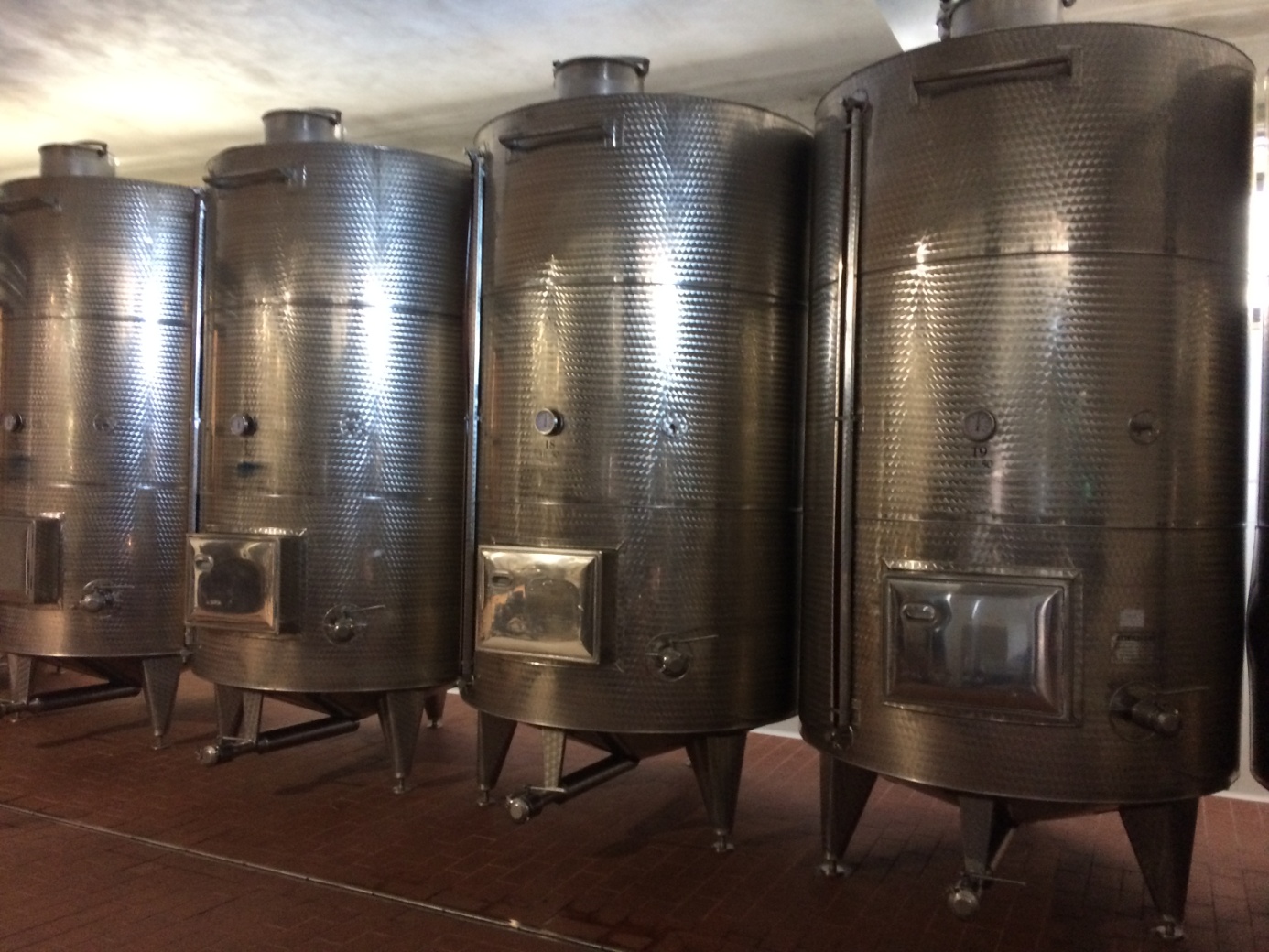 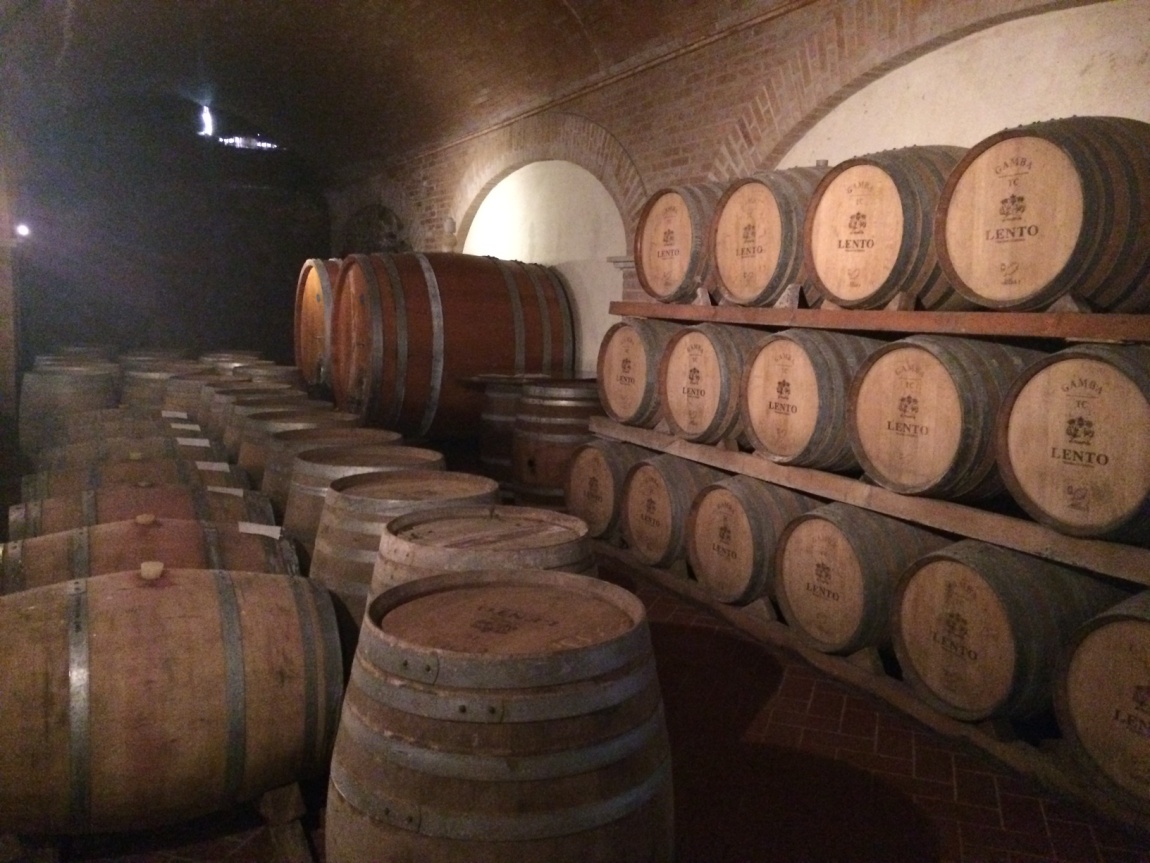 Dzień 3Poznanie tradycyjnych upraw i autentycznych smaków.  Poznanie  aromatu  oregano, bazylii, tymianku, rozmarynu. Laboratorium Gotowania – antipasti - przystawki – sałaty, ruccola, pomidory, bakłażan, kwiaty cukinii, mozarella burrata, parmiggiano, bruschetta                        Wizyta w lokalnych firmach spożywczych. Poznanie nowoczesnych rozwiązań technologicznych i technik gastronomicznych sprzyjających efektywności i jakości produkcji gastronomicznej. Warsztaty integracyjno – szkoleniowe – niedokończone zdania i kalambury.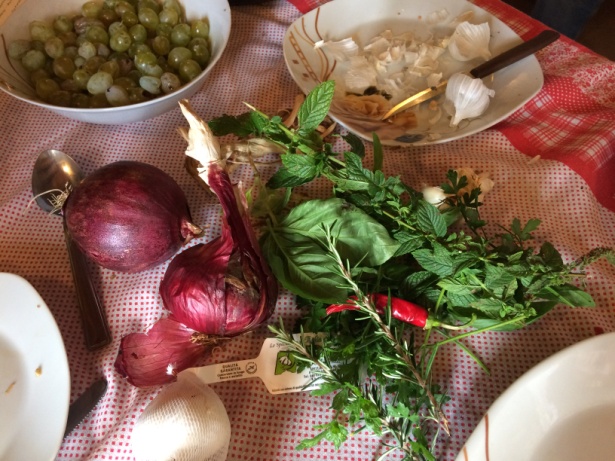 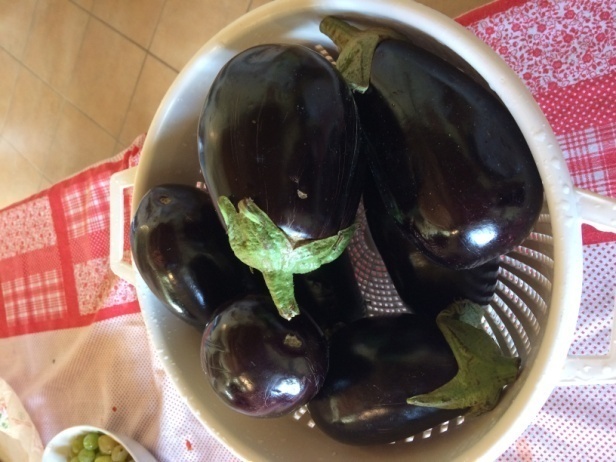 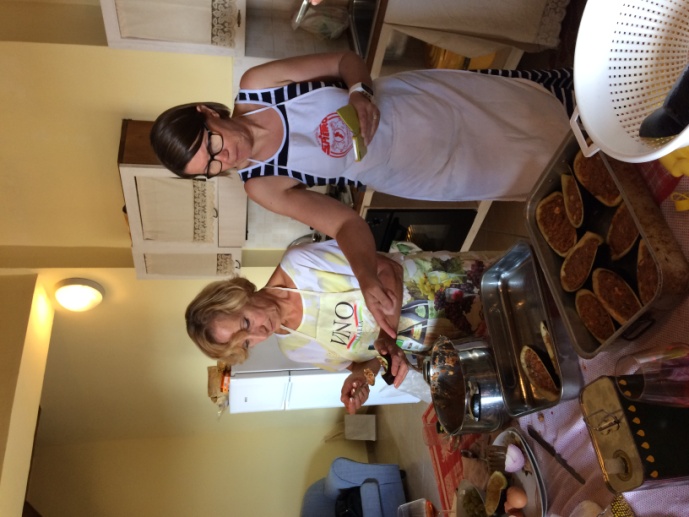 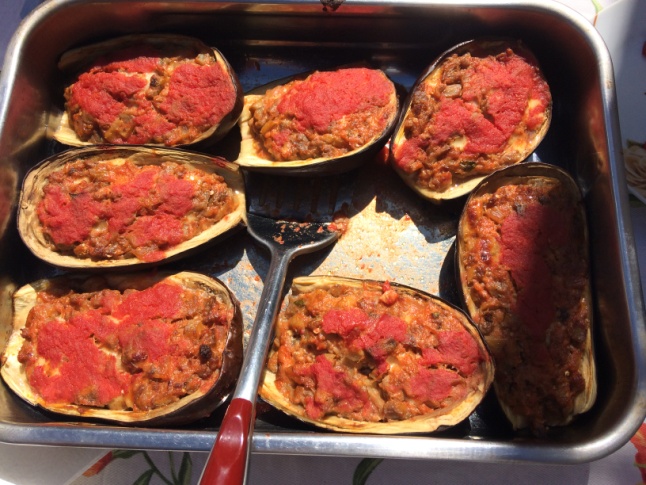 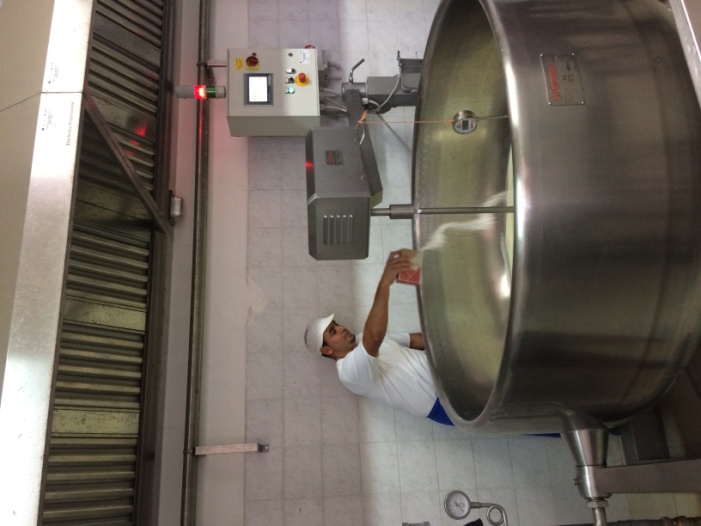 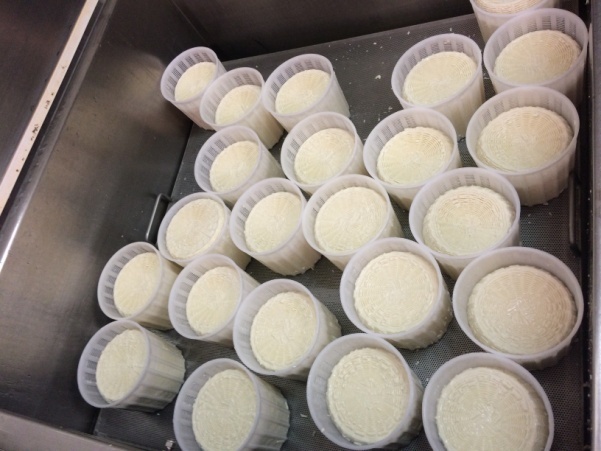 Dzień 4Poznanie tradycyjnych upraw i autentycznych smaków. Prezentacja kuchni klasycznej, pokazująca produkt główny w tym jego naturalność, pochodzenie, koncentracja smaku. Poznanie w czym tkwi sekret dobrego makaronu.  Laboratorium Gotowania – Primi piatti – pierwsze dania – makarony domowej roboty, ravioli, risotto, gnocchi, polenta, minestrina. Wizyta w lokalnych firmach spożywczych. Zapoznanie się ze  sposobami sporządzania potraw wysokiej jakości zdrowotnej i smakowej, jak i z rozwiązaniami technologicznymi  oraz proekologicznymi sprzyjającymi efektywności i jakości produkcji gastronomicznej. Praktyczne ćwiczenia doskonalące komunikację w języku angielskim.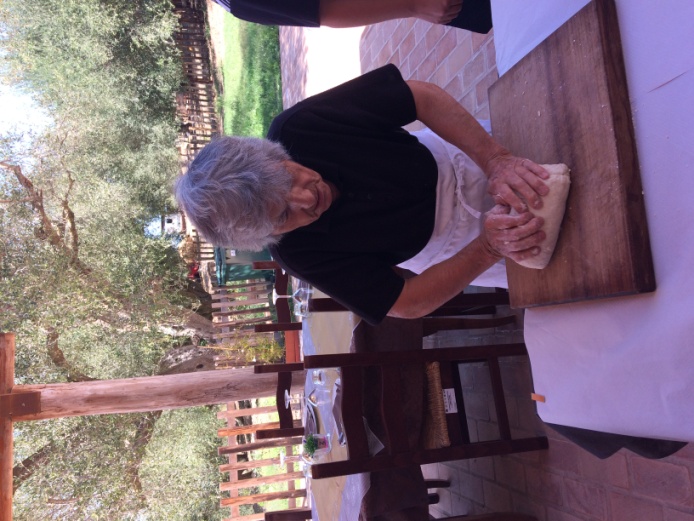 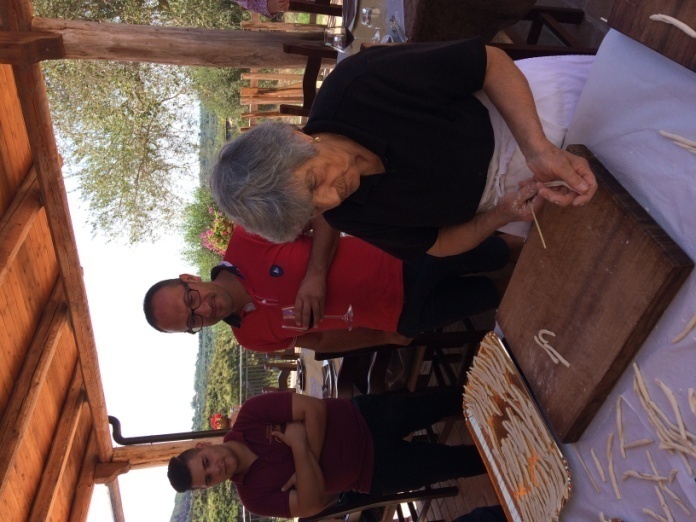 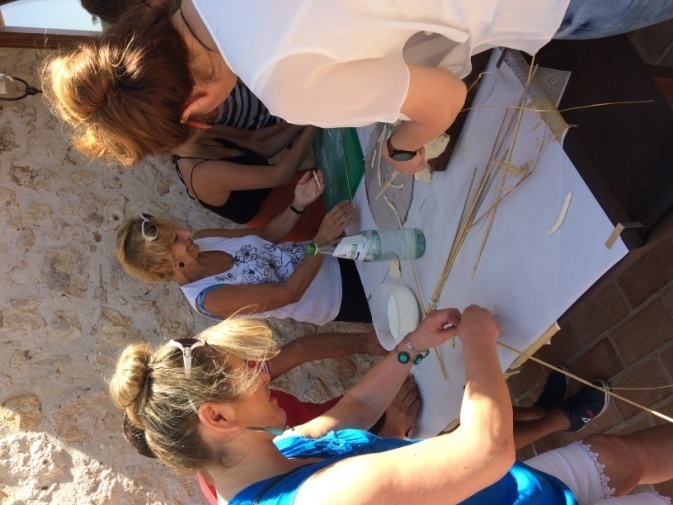 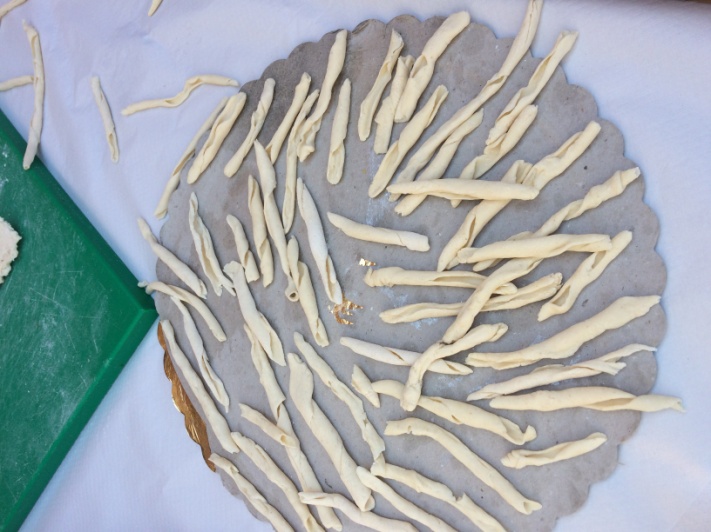 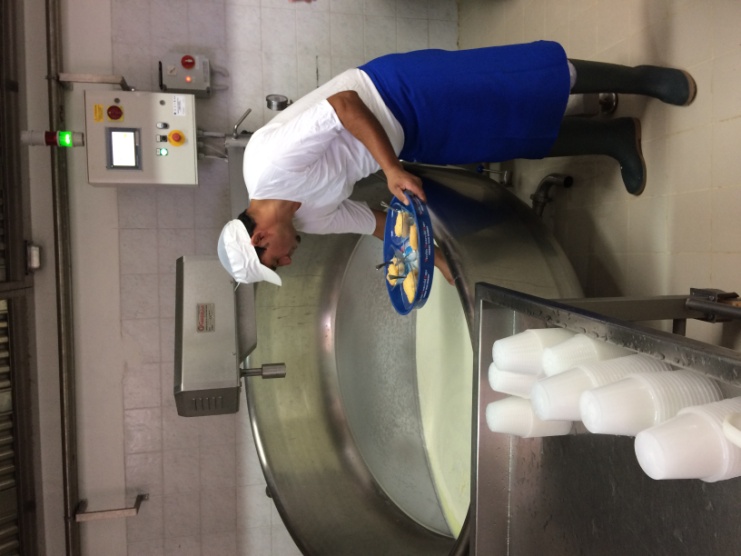 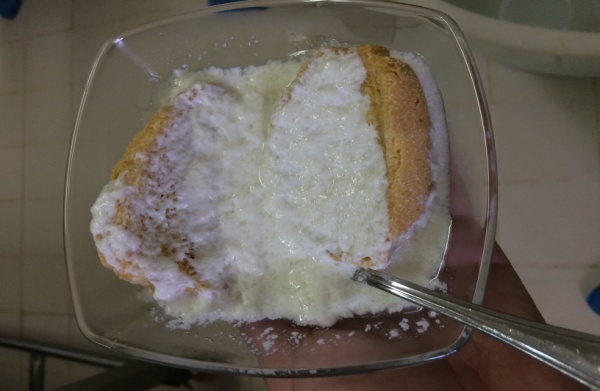 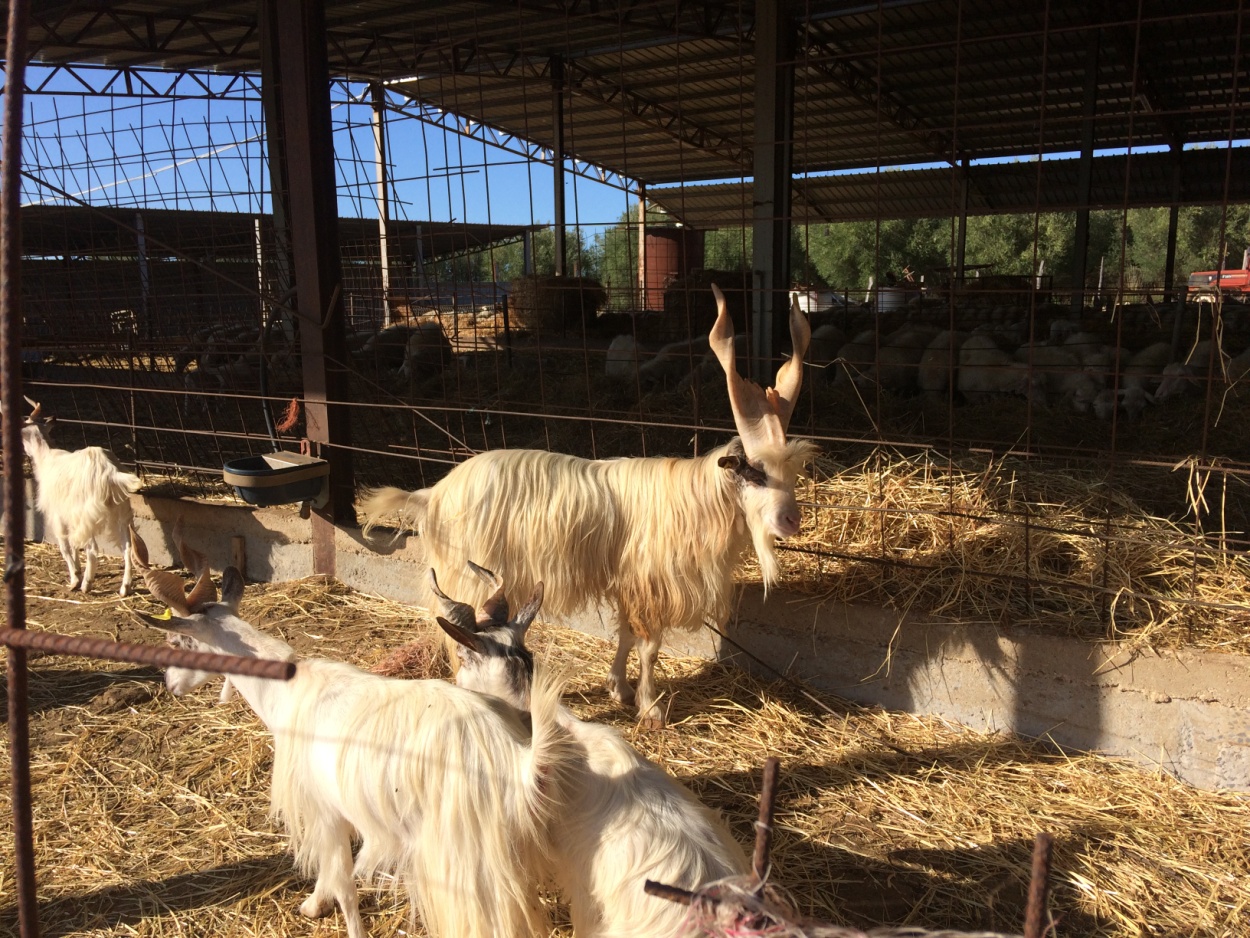 Dzień 5Warsztat aktywizujący – Jak przygotować potrawy na bazie ryb i jak urozmaicić smak potraw dzięki ziołom z domowego ogródka? 						 Laboratorium Gotowania - secondi piatti – drugie dania – frutti di mare, kurczak z peperoni, kotlet mediolański, filet z wołowiny.  Wizyta kulturalna w centrum miasta. Warsztaty szkoleniowe – realizacja zespołowego projektu metodą Vebqwest.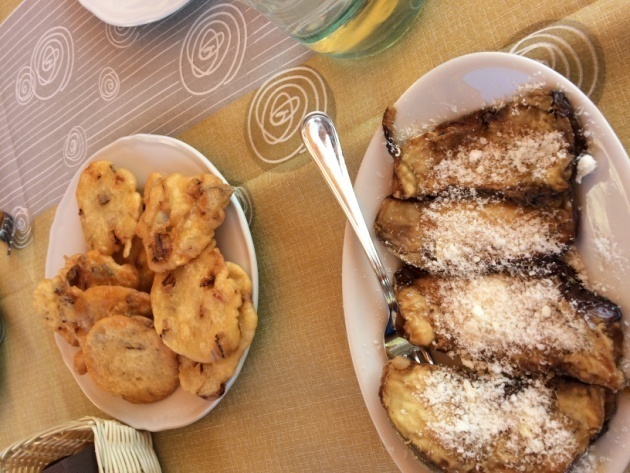 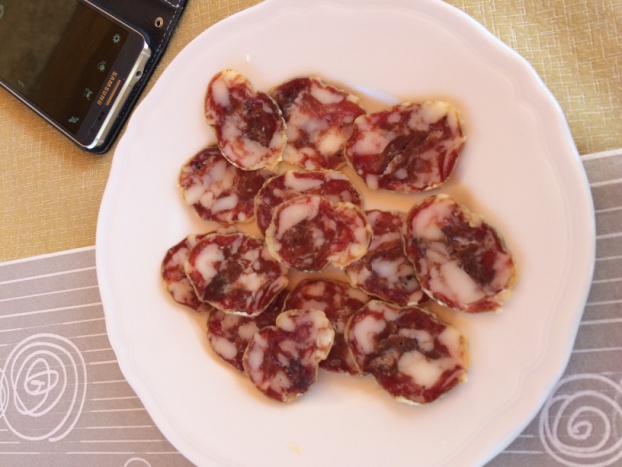 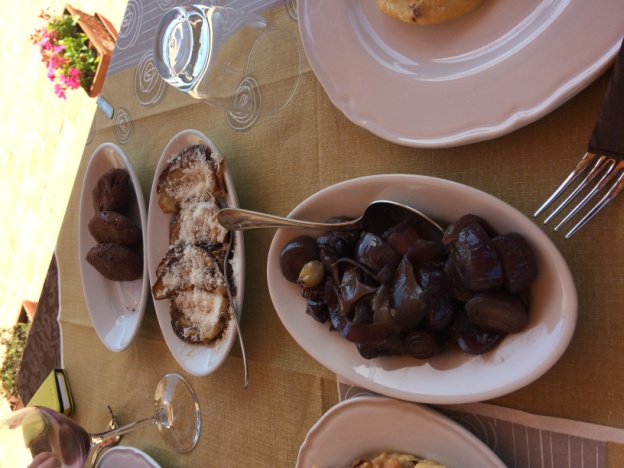 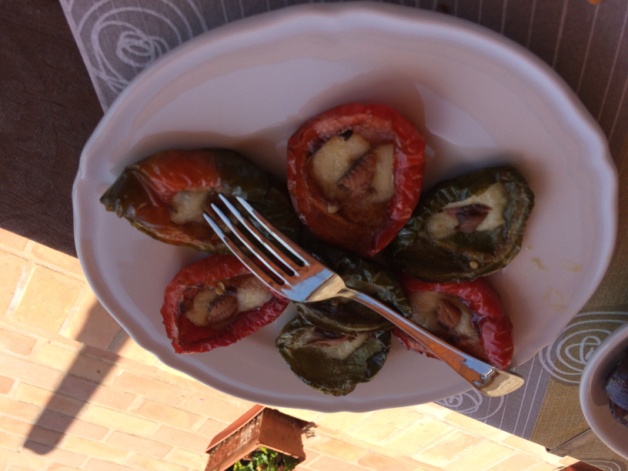 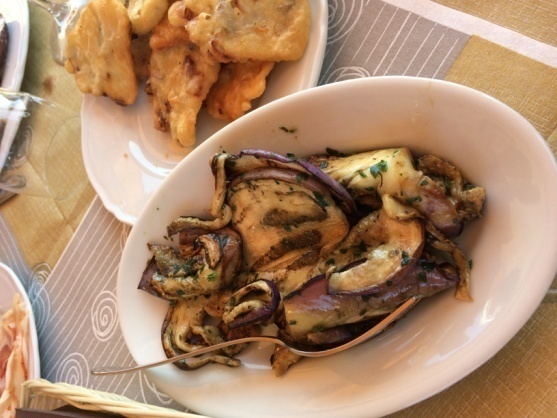 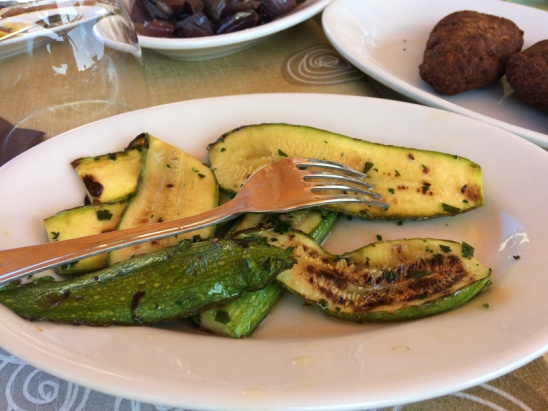 Dzień 6Zapoznanie z dziedzictwem środowiskowym i kulturowym – zwiedzanie niektórych obiektów z listy światowego dziedzictwa UNESCO.	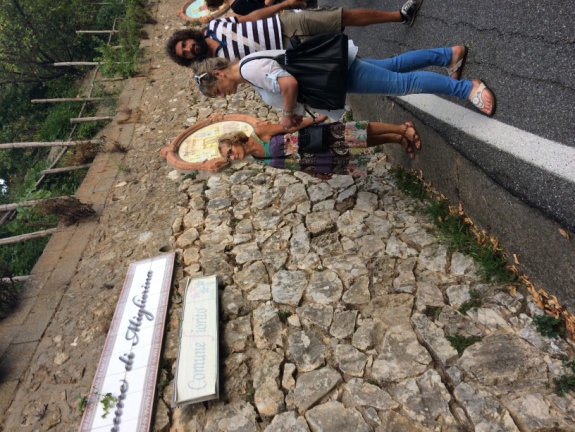 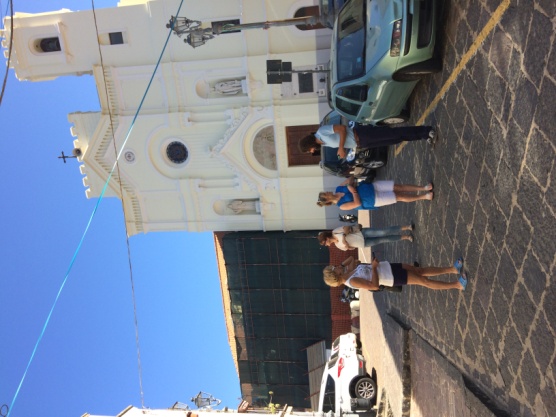 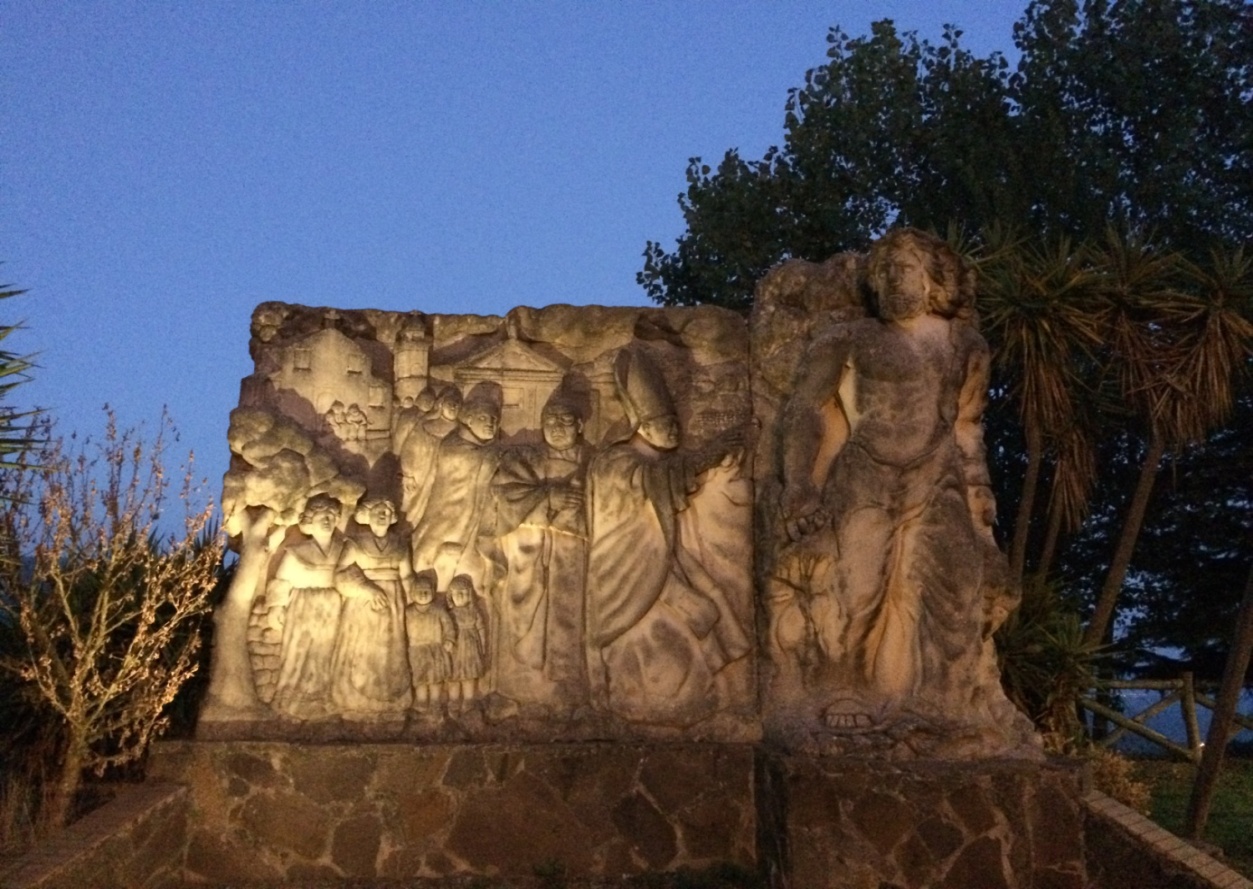 Dzień 7Ocena kursu.Rozdanie oficjalnych certyfikatów ukończenia kursu.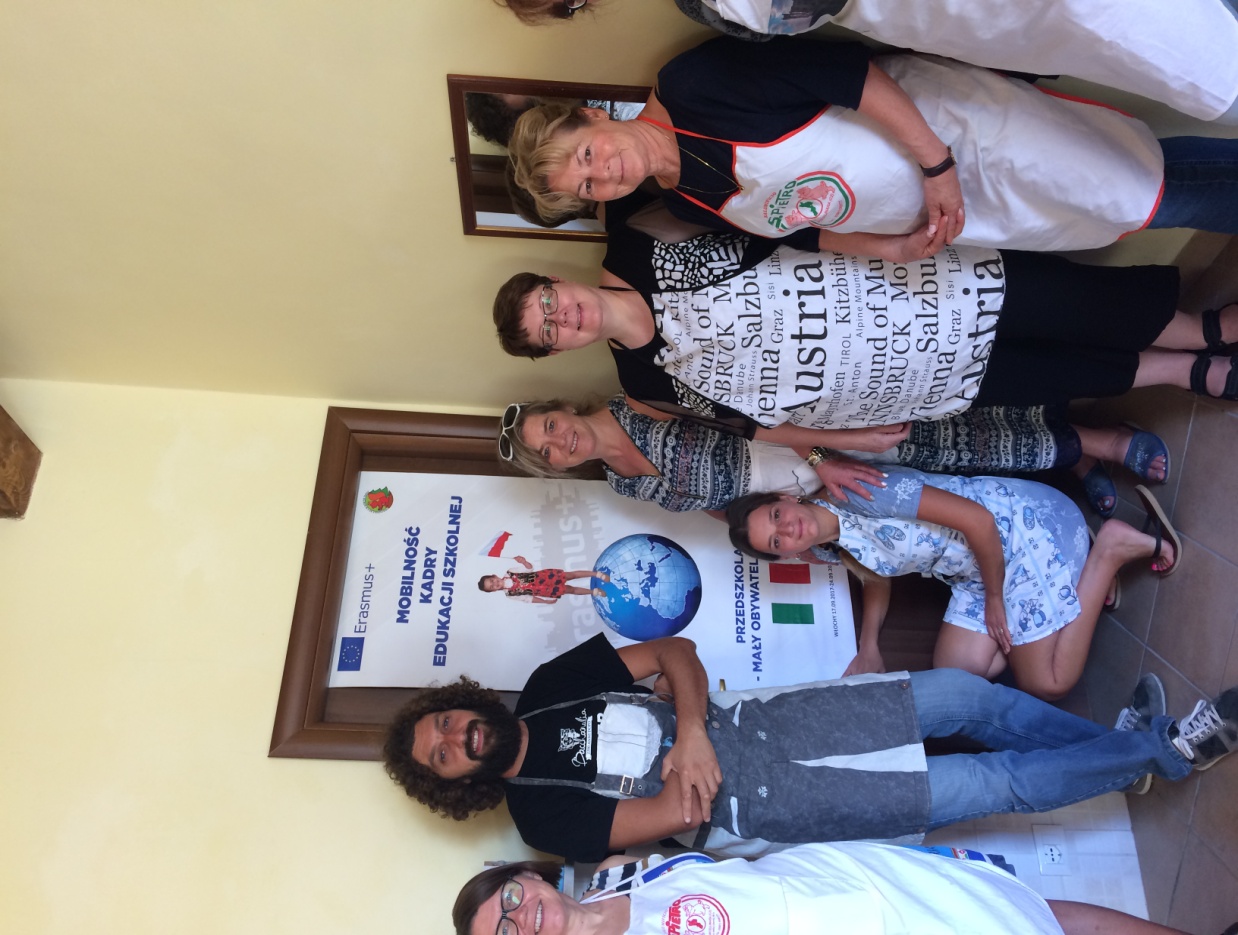 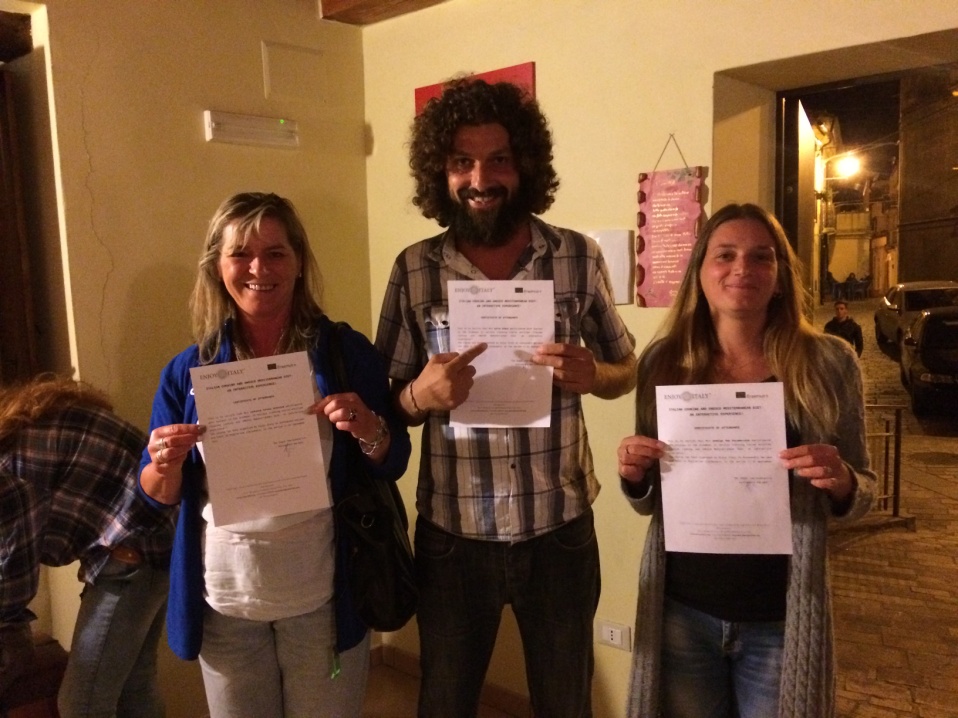 Efekty dla dziecka:Rozwijanie wyobraźni;Kształtowanie wiary we własne możliwości poprzez naukę języka obcego;Kształtowanie umiejętności uczenia się;Pobudzanie zainteresowań;Umożliwienie odnoszenia sukcesów, które sprzyjają powodzeniu w szkole i dorosłym życiu;Wzrost zainteresowania innymi krajami i kulturami;Poprawa umiejętności społecznych i pracy w grupie;Kształtowanie postaw proekologicznych (żywność wysokiej jakości zdrowotnej                   i smakowej).Efekty dla nauczyciela:Podnoszenie kompetencji językowych;Zapoznanie z celami, wartościami oraz zadaniami wynikających z europejskich                i światowych trendów edukacyjnych;Poznanie strategii uczenia się i nauczania;Poznanie metod, technik i programów edukacyjnych w edukacji przedszkolnych;Opracowanie i modernizacja innowacyjnych programów o szerokim profilu kształcenia;Otwartość na wielokulturową edukację obywatelską i kształcenie językowe;Przełamywanie stereotypów związanych z innymi kulturami;Poznanie nowoczesnych rozwiązań technologicznych i technik gastronomicznych;  Zapoznanie ze specyfiką kuchni włoskiej słynącej jako wzór diety śródziemnomorskiej.Efekty dla przedszkola:Osiągnięcie wymiaru nowoczesnego przedszkola;Promowanie przedszkola na arenie międzynarodowej;Podniesienie jakości pracy przedszkola;Propagowanie tematyki wielokulturowości w środowisku lokalnym i ogólnokrajowym;Otwieranie i kształtowanie postawy tolerancyjności i szacunku dla innych kultur;Promowanie sposobu sporządzania potraw wysokiej jakości zdrowotnej i smakowej.Opracowały:Zofia WidełLeokadia UrbaniakJadwiga Kaczmarczyk